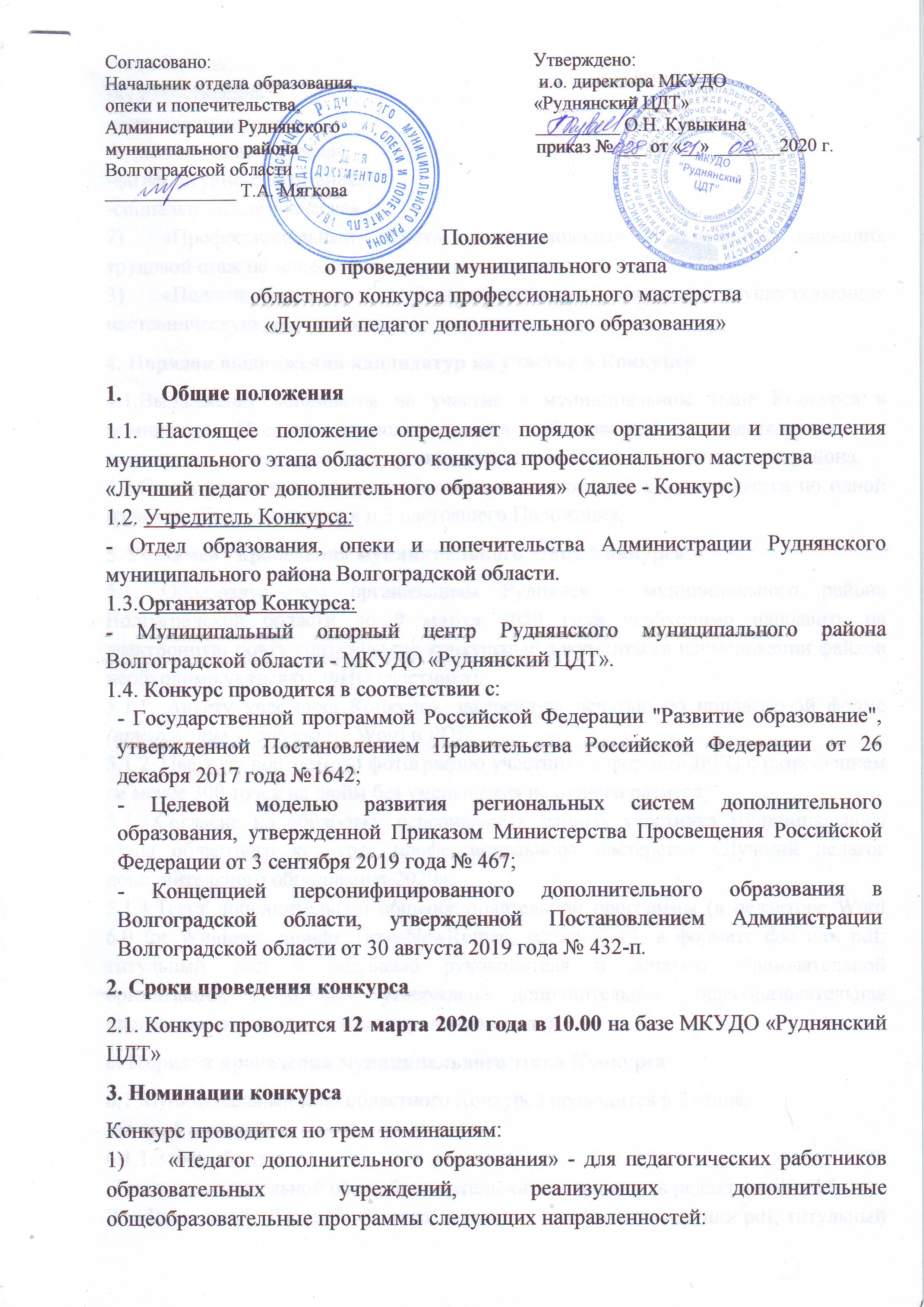 -техническая;-художественная;-естественнонаучная;-туристско-краеведческая;-физкультурно-спортивная;-социально-педагогическая.«Профессиональный дебют» - для молодых специалистов, имеющих трудовой стаж не менее 1 года;«Педагог наставник» - для педагогических работников, осуществляющих наставническую деятельность.4. Порядок выдвижения кандидатур на участие в Конкурсе4.1.Выдвижение кандидатов на участие в муниципальном этапе Конкурса в номинации "Педагог дополнительного образования" осуществляется по инициативе образовательных организаций Руднянского муниципального района.4.2.Самовыдвижение (далее участник-самовыдвиженец) осуществляется по одной из номинаций, указанных в п.3 настоящего Положения.5. Регламент проведения муниципального этапа Конкурса5.1. Образовательным организациям Руднянского муниципального района Волгоградской области до 9 марта 2020 года необходимо направить на электронную почту cdtru@list.ruк конкурсные документы (в наименовании файлов необходимо указывать ФИО участника):5.1.1. Анкету участника Конкурса, заверенную печатью по прилагаемой форме (приложение 1) в формате Word и PDF;5.1.2. Цветную портретную фотографию участника в формате JPEG с разрешением не менее 300 точек на дюйм без уменьшения исходного размера;5.1.3.Согласие на обработку персональных данных участника муниципального этапа областного конкурса профессионального мастерства «Лучший педагог дополнительного образования-2020»;5.1.4.Текст дополнительной общеобразовательной программы (в редакторе Word 6.0 for Windows, шрифт TimesNewRoman, кегель – 14, в формате doc или pdf; титульный лист с подписью руководителя и печатью образовательной организации, в которой утверждена дополнительная общеобразовательная программа, размещается в сканированном виде);6. Порядок проведения муниципального этапа Конкурса6.1.Муниципальный этап областного Конкурса проводится в 2 этапа:заочный и очный.6.1.1.Заочный этап:-Текст дополнительной общеобразовательной программы (в редакторе Word 6.0 for Windows, шрифт TimesNewRoman, кегель – 14, в формате doc или pdf; титульный лист с подписью руководителя и печатью образовательной организации, в которой утверждена дополнительная общеобразовательная программа, размещается в сканированном виде).Жюри Конкурса осуществляет экспертную оценку материалов иформирует рейтинг участников муниципального этапа.6.1.2.Очный этап:- Открытое занятие "Ознакомление с новым видом деятельности в соответствии с дополнительной общеобразовательной программой".Продолжительность занятия с обучающимися – 30 минут. Для младшего школьного возраста – 20 минут. Для комментариев конкурсанта к своему занятию и ответов на вопросы жюри – до 5 минут. Занятие проводится с незнакомыми детьми.Содержание открытого занятия должно быть сфокусировано конкурсантом на ознакомление с новым видом деятельности по программе. Содержание и форма занятия определяется конкурсантом самостоятельно. Допускается использование необходимых и целесообразных визуальных, музыкальных, наглядных, презентационных, информационно-коммуникативных средств. Участие помощников не допускается.Жюри Конкурса осуществляет экспертную оценку конкурсного задания и суммирует набранные балы в заочном и очном этапе.7. Критерии оценки конкурсных заданий7.1. Заочный этап:Дополнительная общеобразовательная программа:- наличие на сайте утвержденной дополнительной общеобразовательной программы (ДОП);- соответствие структуры ДОП; - соответствие содержания ДОП;- наличие и целесообразность планируемых результатов, организационно-педагогических условий, порядка и форм аттестации;- наличие и целесообразность оценочных и методических материалов ДОП;- наличие положительной динамики результативности за 3-летний период реализации ДОП;- наличие системы оценки качества образовательных результатов и достижений обучающихся.Максимальное количество баллов – 28.7.2. Очный этап:Открытое занятие «Ознакомление с новым видом деятельности в соответствии с дополнительной общеобразовательной программой»:- умение определять педагогические цели и задачи занятия;- умение организовать новый вид деятельности обучающихся, направленный на освоение дополнительной общеобразовательной программы;- умение использовать на занятиях педагогически обоснованные формы, методы, средства и приемы организации деятельности обучающихся;- умение стимулировать и мотивировать деятельность и общение обучающихся на занятии;- умение целесообразно и обоснованно использовать информационно-коммуникационные технологии (ИКТ), электронные образовательные и информационные ресурсы с учетом особенностей программы и индивидуальных особенностей обучающихся;- умение осуществлять педагогический и текущий контроль, оценку образовательной деятельности обучающихся, коррекцию поведения и общения;- умение использовать профориентационные возможности занятия;- умение создавать педагогические условия для формирования благоприятного психологического климата и педагогической поддержки обучающихся;- умение обеспечить завершенность занятия, оригинальность формы его проведения;- умение анализировать занятие для установления соответствия содержания, методов и средств поставленным целям и задачам.Максимальное количество баллов – 50.8. Подведение итогов Конкурса8.1.Муниципальный этап областного Конкурса жюри оценивает отдельно по каждой номинации: «Педагог дополнительного образования», «Педагогический дебют», «Педагог наставник».8.2.Победители и призёры в каждой номинации награждаются грамотами за 1, 2 и 3 место.8.3.Победители в каждой номинации становятся участниками заочного этапа областного Конкурса профессионального мастерства «Лучший педагог дополнительного образования-2020».9.Финансовые условия Конкурса9.1.Приобретение наградной атрибутики (грамоты, благодарственные письма), расходных материалов для организации и проведения Конкурса за счет средств учредителя Конкурса (отдел по образованию).10.Дополнительная информация10.1. Контакты Организатора:Адрес: 403601, Волгоградская область, р.п. Рудня, ул. Октябрьская, 43Телефон: 8(84454) 52311E-mail: cdtru@list.ru Сайт: руднянский-цдт.рфКонтактные лица:- Потякова Наталья Михайловна, методист МКУДО «Руднянский ЦДТ»,тел. 89275255883ПРИЛОЖЕНИЕ 1к Положению о проведениимуниципального этапа областногоконкурса профессиональногомастерства «Лучший педагогдополнительного образования-2020»ЗАЯВКА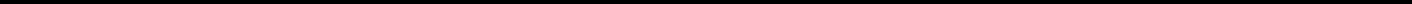 (наименование муниципального образования Волгоградской области)на участие в муниципальном этапе областного конкурса профессионального мастерства «Лучший педагог дополнительного образования-2020»Сведения об участнике Конкурса:Наименование организацииФ.И.О. (полностью) руководителя организацииФ.И.О. (полностью) участника КонкурсаДолжность конкурсантаТелефонЭлектронная почта, на которую будет направляться информация II. Номинация на которую подается заявкаПодпись руководителяМ.П.АНКЕТАучастника муниципального этапа областного конкурса профессиональногомастерства «Лучший педагог дополнительного образования-2020»Подпись руководителя организацииМ.П.ПРИЛОЖЕНИЕ 2к Положению о проведениимуниципального этапа областногоконкурса профессиональногомастерства «Лучший педагогдополнительного образования-2020»Согласиена обработку персональных данных участникамуниципального этапа областного конкурса профессионального мастерства«Лучший педагог дополнительного образования-2020»Я, ______________________________________________________________________________________________________________________________,(фамилия, имя, отчество полностью)проживающий	(ая)  по	адресу:	______________________________________________________________________________________________________, даю согласие на обработку следующих моих персональных данных:дата рождения _______________________, пол _______________________, паспортные данные: серия ____________ № __________________________________________________________________________________________ наименование образовательной организации, в которой работаю:________________________________________________________________ ________________________________________________________________, адрес образовательной организации, в которой работаю:________________________________________________________________________________________________________________________________,а также результатов муниципального этапа областного конкурса профессионального мастерства «Лучший педагог дополнительного образования-2020».Настоящее согласие действительно с даты заполнения и на период 2020года.Об ответственности за достоверность предоставленных сведений предупрежден(а).Подпись	__________________ /______________________________/(подпись)	(расшифровка подписи: Фамилия, И.О.)Дата заполнения заявления __________________________ (число, месяц, год)1.Номинация2.Ф.И.О.3.Дата рождения4.Наименованиемуниципальногомуниципальногорайона(городского округа)(городского округа)5.Наименование Организации (согласно Уставу)Наименование Организации (согласно Уставу)Наименование Организации (согласно Уставу)Наименование Организации (согласно Уставу)6.Адрес официального сайта организацииАдрес официального сайта организацииАдрес официального сайта организации7.Должность (согласно трудовой книжке)Должность (согласно трудовой книжке)Должность (согласно трудовой книжке)8.Срок работы в должностиСрок работы в должности9.Контактный телефонКонтактный телефон10.Адрес электронной почтыАдрес электронной почты11.Профессиональное образование, вуз, год и датаПрофессиональное образование, вуз, год и датаПрофессиональное образование, вуз, год и датаПрофессиональное образование, вуз, год и датаокончания,  специальность  и  квалификация  поокончания,  специальность  и  квалификация  поокончания,  специальность  и  квалификация  поокончания,  специальность  и  квалификация  подиплому12.Профессиональная переподготовка (при наличии)Профессиональная переподготовка (при наличии)Профессиональная переподготовка (при наличии)Профессиональная переподготовка (при наличии)13.Аттестация(наличиеквалификационнойквалификационнойкатегории)14.Сведения об учёной степени, учёном звании (приСведения об учёной степени, учёном звании (приСведения об учёной степени, учёном звании (приСведения об учёной степени, учёном звании (приналичии)15.Сведения  о  персональных  наградах,  почётныхСведения  о  персональных  наградах,  почётныхСведения  о  персональных  наградах,  почётныхСведения  о  персональных  наградах,  почётныхзваниях (при наличии)званиях (при наличии)16.Наименованиереализуемойдополнительнойдополнительнойобщеобразовательной программыобщеобразовательной программыобщеобразовательной программы17.Краткие сведения о достижениях по реализацииКраткие сведения о достижениях по реализацииКраткие сведения о достижениях по реализацииКраткие сведения о достижениях по реализациипрограммы за трёхлетний периодпрограммы за трёхлетний периодпрограммы за трёхлетний период18.Государственные награды (отраслевые награды)Государственные награды (отраслевые награды)Государственные награды (отраслевые награды)Государственные награды (отраслевые награды)19.Членство   в   профсоюзе   (с   указанием   годаЧленство   в   профсоюзе   (с   указанием   годаЧленство   в   профсоюзе   (с   указанием   годаЧленство   в   профсоюзе   (с   указанием   годавступления и наименования организации)вступления и наименования организации)вступления и наименования организации)